Max MustermannMusterstraße 3807384 MusterstadtMusterfirma GmbHFrau Gisela MüllerMusterstraße 1589321 MusterstadtMusterstadt, 1. Mai 2023Bewerbung um eine Ausbildung zum Berufskraftfahrer
Ausbildungsbeginn ab dem 01.09.2024; Kennziffer: 4202023Sehr geehrte Frau Müller,auf der Suche nach einem Ausbildungsplatz um eine Ausbildung zum Berufskraftfahrer bin ich über das Studyflix Jobportal auf Ihre Anzeige gestoßen. Für die Ausbildung bei der Musterfirma GmbH interessiere ich mich besonders, da es hier sehr unterschiedliche Bereiche gibt, in denen ich etwas Neues lernen kann.Derzeit besuche ich die Muster-Realschule, die ich im Juli mit der mittleren Reife abschließen werde. Schon als Kind war ich fasziniert von großen Fahrzeugen wie Lastkraftwagen und Bussen. Unbedingt wollte ich einmal hinter dem Steuer eines solchen Fahrzeugs sitzen. Deswegen habe ich auch mein Schülerpraktikum im vergangenen Jahr in diesem Bereich absolviert. Für vier Wochen war ich dann beim Musterunternehmen beschäftigt. Dort konnte ich einen ersten Einblick in den täglichen Ablauf des Personentransport erhalten. Durch meine freundliche Art konnte ich auch fremden Kunden gegenüber schnell eine Vertrauensbasis schaffen. Dank meiner guten Merkfähigkeit konnte ich bereits nach kurzer Einarbeitungszeit meine Aufgaben selbstständig lösen. In meiner Freizeit spiele ich Schach und bin Gitarrist in einer Band. Dadurch habe ich mir Verantwortungsbewusstsein und Konzentrationsfähigkeit angeeignet. Ich bin mir sicher, dass mir diese Stärken in der Ausbildung sehr helfen werden.Der Ausbildung zum Berufskraftfahrer in Ihrem Betrieb blicke ich mit großer Freude entgegen. Ich freue mich auf eine Einladung zum Vorstellungsgespräch, damit wir uns persönlich kennenlernen können.Mit freundlichen Grüßen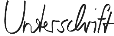 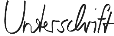 Max Mustermann